REVISTA PRESEI16 Septembrie 2015mondonews. roRARES MANESCU, Primarul Sectorului 6: “SocialXChange este aproape de beneficiari si la inceput de an scolar”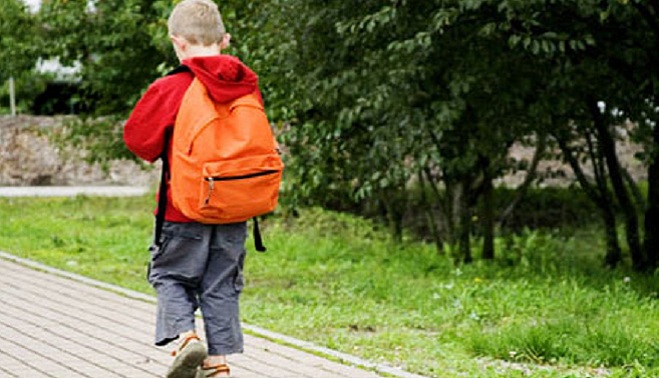 Campania „Doneaza pentru educatie!”, derulata de Directia Generala de Asistenta Sociala si Protectia Copilului Sector 6, are loc in perioada 1 – 15 septembrie 2015 in Sectorul 6 si isi propune sa stranga rechizite scolare: ghiozdane, caiete, creioane, stilouri, penare si resursele scolare necesare pentru cei peste 250 de copii ai beneficiarilor proiectului SocialXChange, oameni care muncesc in folosul comunitatii Sectorului 6, se arata intr-un comunicat.Primaria Sectorului 6 poveste despre un tatic dornic de munca si cu o poveste tulburatoare care s-a hotarat sa apeleze la magazinul SocialXChange .Casa in care locuia impreuna cu familia a luat foc si toata agoniseala de-o viata s-a facut scrum. Cei trei copii pe care ii are trebuie sa mearga la scoala si la gradinita. Dupa ce a prestat ore de munca ce au inclus sapat si curatenie, a strans suficiente puncte pentru a pleca spre casa cu haine, alimente, un pat si trei ghiozdane complet echipate pentru inceputul de an scolar.Ingrijorate ca nu vor putea sa trimita copiii la scoala cu ghiozdane si rechizite, la SocialXChange au venit si 6 mamici care au muncit din greu pentru a putea asigura celor mici un inceput de scoala care sa-i motiveze sa aiba rezultate cat mai bune la invatatura.Impreuna cu micii lor beneficiari, 11 ghiozdane complet echipate au plecat la scoalaLa magazinul SocialXChange vin in medie, lunar, aproximativ 20 de clienti-beneficiari care presteaza munca in folosul comunitatii. Oamenii, dupa ce calca, spala rufe, geamuri, matura, sorteaza donatii, aranjeaza marfa pe rafturi, verificand termenele de valabilitate, pleaca acasa cu alimente si alte produse necesare traiului zilnic. In schimbul punctelor acumulate in urma muncii prestate, isi pot alege produse alimentare, igienico-sanitare, rechizite, jucarii etc.Principiul pe care functioneaza SocialXChange este simplu si deja cunoscut de multi membrii ai comunitatii: oameni darnici doneaza diferite produse (obiecte,  alimente etc), iar cei  care nu-si permit sa achizitioneze bunuri de care au nevoie, vin sa munceasca pentru ele.Atat donatia, cat si munca se transforma in puncte (nu in bani), iar cei care acumuleaza puncte au acces la produsele existente in incinta magazinului SocialXChange sau la serviciile pe care le putem oferi prin intermediul Directiei Generale de Asistenta Sociala si Protectia Copilului Sector 6  (salinoterapie, animatie, cursuri pentru copii de sah, informatica, dansuri etc).Obiectivele proiectului urmaresc ameliorarea conditiilor de viata, reabilitarea persoanei asistata social in vederea minimizarii necesitatii accesarii de servicii sociale ce presupun cheltuieli bugetare pe termen lung, dar si implicarea tuturor membrilor comunitatii in combaterea marginalizarii sociale si a salvarii resurselor comunitatii. ”Eram convinsi ca oamenii nu sunt nepasatori la problemele celor din jur si ca foarte multi dintre ei tin la demnitatea lor. Iar convingerile noastre s-au adeverit. De la demararea proiectului, am avut ocazia sa vedem cum societatea se mobilizeaza si cum fiecare contribuie cu ce poate pentru ca toti sa avem ceva de castigat. Iata ca SocialXChange este aproape de beneficiari si la inceput de an scolar”, declara RARES SERBAN MANESCU, Primarul Sectorului 6.Primaria Sectorului 6 invita persoanele fizice/juridice sa sprijine acesta initiativa, devenind clienti-donatori, pentru a stimula dezvoltarea resurselor umane si promovarea ocuparii fortei de munca care sa permita accesul beneficiarilor institutiei un nivel decent de viata.Sursa foto primarie6e-politic. ziuanews. roRARES MANESCU, Primarul Sectorului 6: “SocialXChange este aproape de beneficiari si la inceput de an scolar” Campania „Doneaza pentru educatie!”, derulata de Directia Generala de Asistenta Sociala si Protectia Copilului Sector 6, are loc in perioada 1 – 15 septembrie 2015 in Sectorul 6 si isi propune sa stranga rechizite scolare: ghiozdane, caiete, creioane, stilouri, penare si resursele scolare necesare pentru cei peste 250 de copii ai beneficiarilor proiectului SocialXChange, oameni care muncesc in folosul comunitatii Sectorului 6, se arata intr-un comunicat.Primaria Sectorului 6 poveste despre un ta ... Ziua NewsRARES MANESCU, Primarul Sectorului 6: “SocialXChange este aproape de beneficiari si la inceput de an scolar” Campania „Doneaza pentru educatie!”, derulata de Directia Generala de Asistenta Sociala si Protectia Copilului Sector 6, are loc in perioada 1 – 15 septembrie 2015 in Sectorul 6 si isi propune sa stranga rechizite scolare: ghiozdane, caiete, creioane, stilouri, penare si resursele scolare necesare pentru cei peste 250 de copii ai beneficiarilor proiectului SocialXChange, oameni care muncesc in folosul comunitatii Sectorului 6, se arata intr-un comunicat.Primaria Sectorului 6 poveste despre un ta ... Sursa: mondonews.rogoldfmromania. roCampania „Doneaza pentru educatie!”, 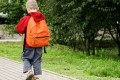 Campania „Doneaza pentru educatie!”, derulata de Directia Generala de Asistenta Sociala si Protectia Copilului Sector 6, are loc in perioada 1 – 15 septembrie 2015 in Sectorul 6 si isi propune sa stranga rechizite scolare: ghiozdane, caiete, creioane, stilouri, penare si resursele scolare necesare pentru cei peste 250 de copii ai beneficiarilor proiectului SocialXChange, oameni care muncesc in folosul comunitatii Sectorului 6, se arata intr-un comunicat.Primaria Sectorului 6 poveste despre un tatic dornic de munca si cu o poveste tulburatoare care s-a hotarat sa apeleze la magazinul SocialXChange .Casa in care locuia impreuna cu familia a luat foc si toata agoniseala de-o viata s-a facut scrum. Cei trei copii pe care ii are trebuie sa mearga la scoala si la gradinita. Dupa ce a prestat ore de munca ce au inclus sapat si curatenie, a strans suficiente puncte pentru a pleca spre casa cu haine, alimente, un pat si trei ghiozdane complet echipate pentru inceputul de an scolar.Ingrijorate ca nu vor putea sa trimita copiii la scoala cu ghiozdane si rechizite, la SocialXChange au venit si 6 mamici care au muncit din greu pentru a putea asigura celor mici un inceput de scoala care sa-i motiveze sa aiba rezultate cat mai bune la invatatura.Impreuna cu micii lor beneficiari, 11 ghiozdane complet echipate au plecat la scoalaLa magazinul SocialXChange vin in medie, lunar, aproximativ 20 de clienti-beneficiari care presteaza munca in folosul comunitatii. Oamenii, dupa ce calca, spala rufe, geamuri, matura, sorteaza donatii, aranjeaza marfa pe rafturi, verificand termenele de valabilitate, pleaca acasa cu alimente si alte produse necesare traiului zilnic. In schimbul punctelor acumulate in urma muncii prestate, isi pot alege produse alimentare, igienico-sanitare, rechizite, jucarii etc.Principiul pe care functioneaza SocialXChange este simplu si deja cunoscut de multi membrii ai comunitatii: oameni darnici doneaza diferite produse (obiecte,  alimente etc), iar cei  care nu-si permit sa achizitioneze bunuri de care au nevoie, vin sa munceasca pentru ele.Atat donatia, cat si munca se transforma in puncte (nu in bani), iar cei care acumuleaza puncte au acces la produsele existente in incinta magazinului SocialXChange sau la serviciile pe care le putem oferi prin intermediul Directiei Generale de Asistenta Sociala si Protectia Copilului Sector 6  (salinoterapie, animatie, cursuri pentru copii de sah, informatica, dansuri etc).Obiectivele proiectului urmaresc ameliorarea conditiilor de viata, reabilitarea persoanei asistata social in vederea minimizarii necesitatii accesarii de servicii sociale ce presupun cheltuieli bugetare pe termen lung, dar si implicarea tuturor membrilor comunitatii in combaterea marginalizarii sociale si a salvarii resurselor comunitatii. ”Eram convinsi ca oamenii nu sunt nepasatori la problemele celor din jur si ca foarte multi dintre ei tin la demnitatea lor. Iar convingerile noastre s-au adeverit. De la demararea proiectului, am avut ocazia sa vedem cum societatea se mobilizeaza si cum fiecare contribuie cu ce poate pentru ca toti sa avem ceva de castigat. Iata ca SocialXChange este aproape de beneficiari si la inceput de an scolar”, declara RARES SERBAN MANESCU, Primarul Sectorului 6.Primaria Sectorului 6 invita persoanele fizice/juridice sa sprijine acesta initiativa, devenind clienti-donatori, pentru a stimula dezvoltarea resurselor umane si promovarea ocuparii fortei de munca care sa permita accesul beneficiarilor institutiei un nivel decent de viata.PUTEREABucureştiul are primar interimar 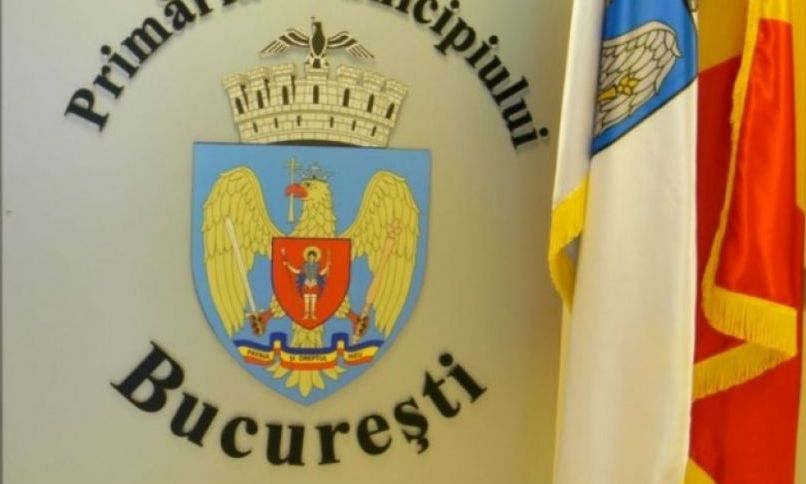 Consilierii Capitalei şi-au ales, marţi, un nou viceprimar şi, apoi, un primar interimar după arestarea lui Sorin Oprescu. Consilierul UNPR, Ştefănel Dan Marin a fost astfel desemnat primar interimar. Deşi demisionase, Cornel Pieptea a fost ales din nou viceprimar.Consilierul general UNPR Ştefănel Dan Marin a fost desemnat primar interimar al Capitalei cu 39 de voturi "pentru", fără a înregistra vreun vot "împotrivă", anunţă Mediafax. Anterior, Marin fusese ales viceprimar cu 41 de voturi, dintre care 34 "pentru", cinci "împotrivă" şi două anulate.El a candidat la funcţia de viceprimar alături de consiliera independentă Julia Zorkoczy, după demisia viceprimarului Cornel Pieptea.Celălalt viceprimar al Capitalei, Dan Darabont (PSD), a anunţat că partidul din care face parte nu face nicio propunere pentru postul de primar interimar."Suntem minoritari şi dorim să susţinem majoritatea. Vrem să ducem la bun sfârşit acest mandat, mă aşteptam ca PNL să îşi asume responsabilitatea şi să desemneze pe cineva din rândul lor. Îl ştiu pe Ştefănel şi am o părere bună despre el. Îl vom vota şi îl vom sprijini pentru a nu fi nicio defecţiune de parcurs până la sfârşitul anului. Am totuşi un gust amar", a spus Darabonţ.Programe antidrog în şcolile din România, în noul an şcolar 15 septembrie 2015, 16:17 de Redacţia Adevărul Devino fan Salvează în arhivă download pdf print article 0 (0 voturi) cuvinte cheie: antidrog drog droguri programe antidrog scoala 0 comentarii 1 share 0 inShare Live Aboneaza-te la newsletter Abonare Programe antidrog în şcolile din România, în noul an şcolar FOTO: Arhiva Adevarul Agenţia Naţională Antidrog continuă şi în acest an şcolar derularea de programe de prevenire a consumului de droguri, în şcolile din ţară. Ştiri pe aceeaşi temă Guvernul a aprobat două programe de prevenire a consumului de droguri.... Pentru anul şcolar 2015 – 2016, Agenţia Naţională Antidrog (ANA) a pregătit proiecte de prevenire a consumului de tutun, alcool şi droguri, prin promovarea alternativelor de viaţă sănătoasă şi dezvoltarea abilităţilor de refuz al consumului acestor substanţe, se arată într-un comunicat de presă ANA. Proiectele se adresează elevilor pe cicluri de şcolarizare (primar, gimnazial şi liceal) şi conţin teme adaptate nivelului lor de înţelegere şi asimilare. Astfel, în acest an şcolar, ANA va dezvolta proiectele tradiţionale „Mesajul meu Antidrog”, „Necenzurat”, „Fred Goes Net” şi va realiza activităţi de prevenire a consumului de droguri în cadrul programului Ministerului Educaţiei Naţionale ,,Să ştii mai multe, să fii mai bun”. Totdată, în activităţile pe care ANA le propune pe parcursul acestui an şcolar sunt prevăzute module de formare destinate părinţilor şi cadrelor didactice, care au ca obiective dezvoltarea reţelei de specialişti, formarea de abilităţi privind consolidarea relaţiilor familiale, controlul şi soluţionarea conflictelor, exersarea comunicării în familie şi formarea de atitudini potrivite cu privire la consumul de droguri şi substanţe noi cu proprietăţi psihoactive.

Citeste mai mult: adev.ro/nuq27cPaginaPublicaţieTitlu2mondonews. roRARES MANESCU, Primarul Sectorului 6: “SocialXChange este aproape de beneficiari si la inceput de an scolar”4e-politic. ziuanews. roRARES MANESCU, Primarul Sectorului 6: “SocialXChange este aproape de beneficiari si la inceput de an scolar” 4Ziua NewsRARES MANESCU, Primarul Sectorului 6: “SocialXChange este aproape de beneficiari si la inceput de an scolar” 5goldfmromania. roCampania „Doneaza pentru educatie!”, 6PUTEREABucureştiul are primar interimar 